Организация дорожного движения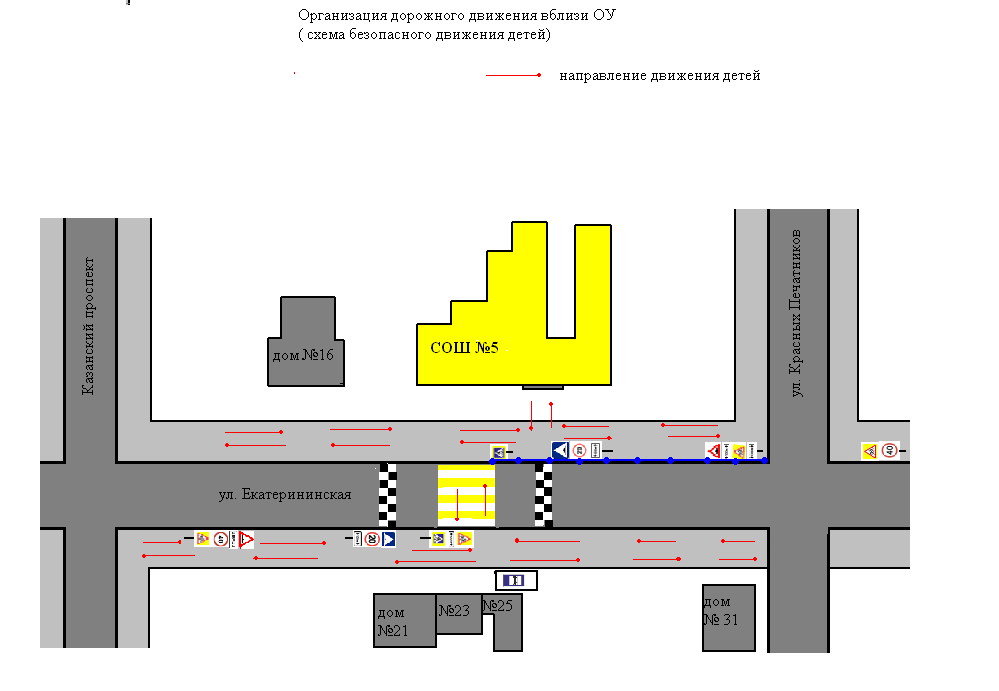 